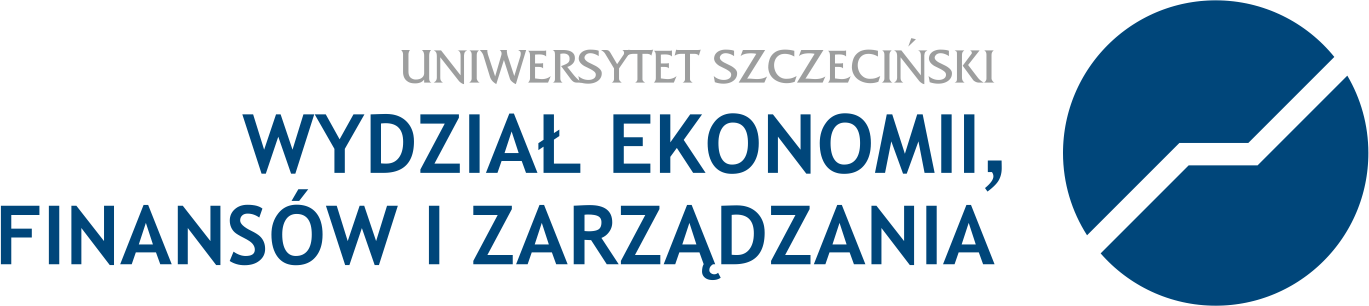 INSTYTUT ……………….Kierunek studiów: ………………………Imię i nazwisko autoraNr albumu: Temat pracy dyplomowejPraca magisterska/licencjacka/inżynierskanapisana pod kierunkiem:Imię i nazwisko promotora łącznie z tytułem/stopniem naukowymHasła identyfikacyjne:............................................................…………………………..        (data i podpis promotora)Szczecin rok